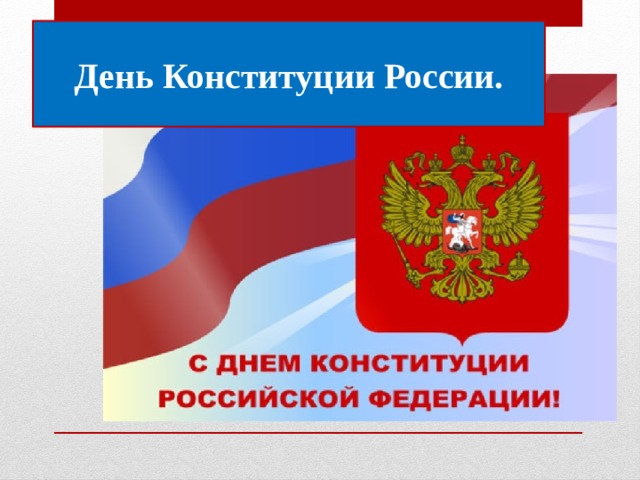 Отчёт о проведении в 8 классе  викторины« ДЕНЬ КОНСТИТУЦИИ»Дата проведения: 9 декабря 2022г.Присутствовало: 16 чел.Цели:- формирование правовой культуры учащихся.- воспитание чувства патриотизма и активной гражданской позиции, уважения к родной стране, ее законам.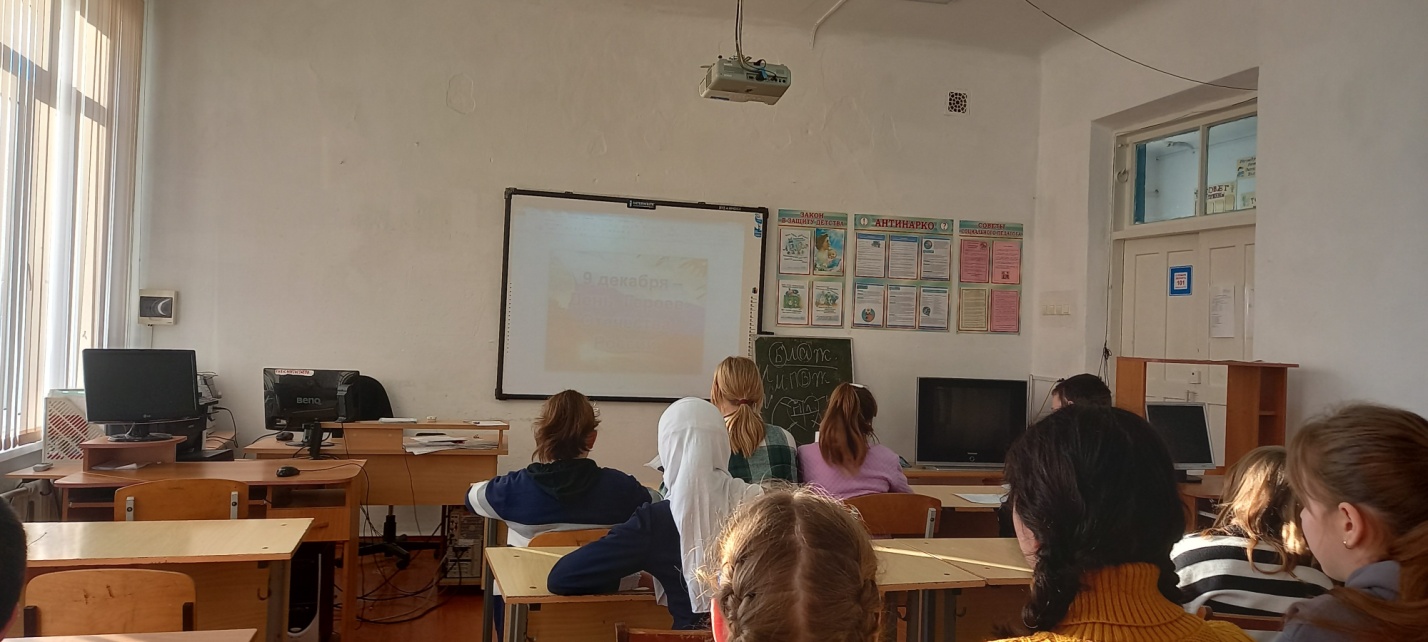 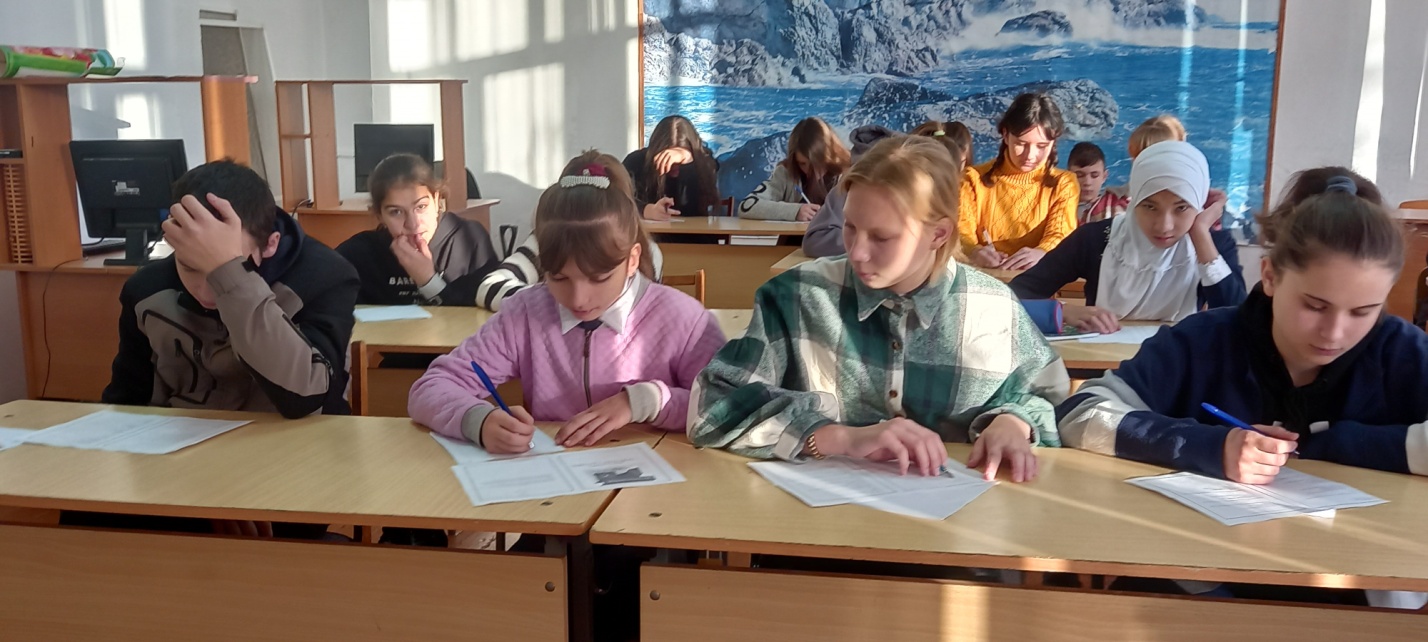 Классный руководитель   Агаджанова Л.А.